Час бр.1: Мало и големоВо македонскиот јазик имаме можност од повеќето именки да направиме нова форма со која би кажале дали нештото кое го означуваат е мало или нештото е големо. Разгледај ги сликите на страна 112 од твојот учебник. Што забележуваш?Од основната форма на именката рака, куќа, нос и мачка се изведени нови зборови со менување на завршетокот на зборот. На левата страна зборовите ни означуваат нешто мало, слатко и мило, додека на десната страна истите именки се направени да звучат големи/огромни. Забележи со кои букви завршуваат зборовите на десната страна!Ваквото менување на зборовите кои означуваат нешто мало или големо имаат и посебно име. Во училишната тетратка препиши го планот на таблата даден подолу.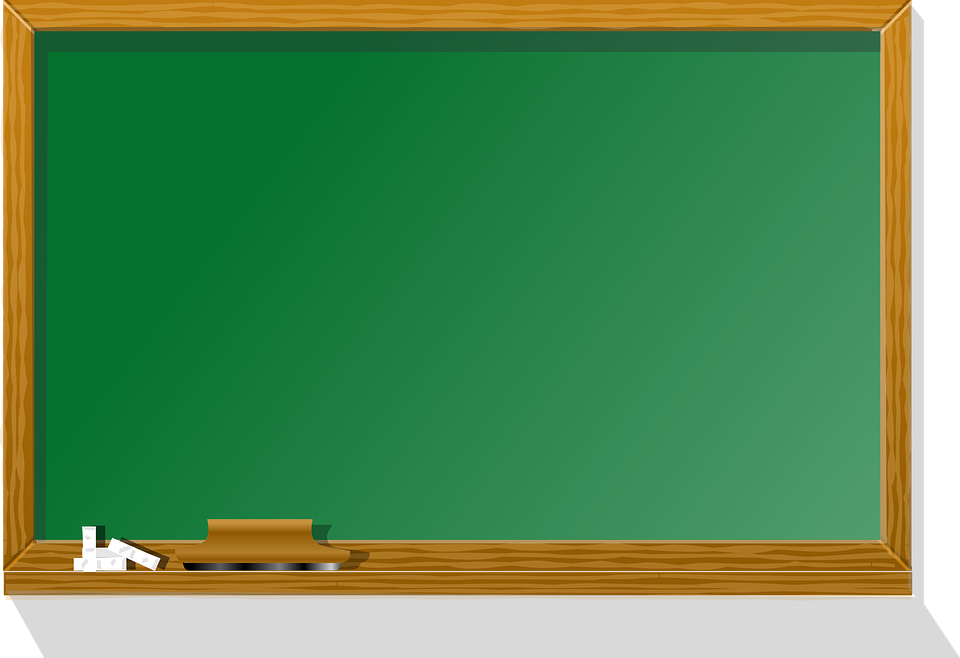 Во училишната тетратка одговори на барањата во учебникот во делот „Примени го наученото“. Следи го примерот и секоја именка еднаш запиши ја во нејзината деминутивна форма, а еднаш во нејзината аугментативна форма, а потоа продолжи и со втората и третата вежба.Час бр.2 : Големо и мало – вежбиСледи ги насоките на наставниот лист и работи во твојата училишна тетратка.1. За секоја од именките на сликата напиши по една реченица во која ќе употребиш деминутивна форма на именката и по една реченица со аугментативна форма. Пр. 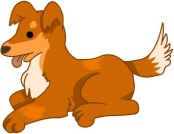 a) Ова кученце е старо само два месеци.   б) Кучиштето на Мите припаѓа на расата шарпланинци.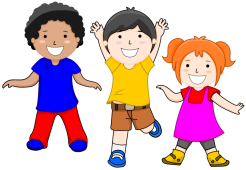 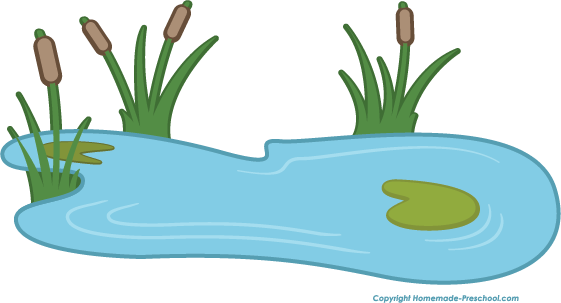 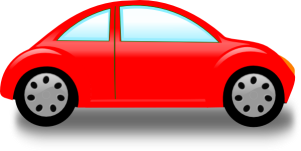 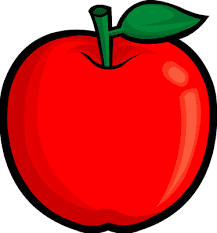 2. Во дадените реченици пронајди ги зборовите кои означуваат мали и големи форми на именката. Препиши ги во твојата училишна тетратка и подвлечи ги деминутивите со сина, а аугментативите со црвена боичка.- Еден сончев ден на игралиштето една група на дечиња весело си играа со нивните шарени топчиња.- Погледни го она ѓубриште кое дечињата го оставија зад себе.- Тревиштето е толку пораснато што веќе не можеме да го видиме цвеќенцето што го посадивме.- Наместо паркче за деца сега тука ќе изградат уште едно зградиште.3. Во домашната тетратка реши ги посочените задачи на страна 113 од твојот учебник.